「小山内美江子さん 偲ぶ会」参加申込書日頃より当会への貴重なご支援・ご協力を賜り、心よりお礼申し上げます。下記の通り、「小山内美江子さん 偲ぶ会」を開催する運びとなりましたので、ご案内いたします。「小山内美江子さん 偲ぶ会」▪日時　　2024年 7月27日（土） 16時30分 から 18時まで（開場16時）▪場所　　ビジョンセンター新橋（住所  東京都千代田区内幸町１ｰ5ｰ2 内幸町平和ビル18階）地図は案内状裏に記載▪会費　　5,000円 なお、当日は平服にてご参集いただけますよう、お願いいたします。「小山内美江子さん 偲ぶ会」への参加を希望される方は、本申込書に必要事項をご記入の上、６月28日（金）までに下記宛先へ送信ください。□FAX番号   03-6435-0813□MAIL添付　tokyo-office@jhp.or.jpGoogleフォーム申込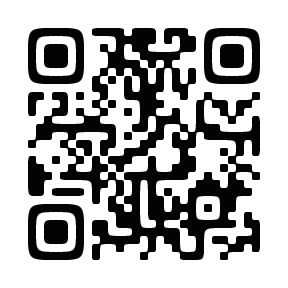 参加お申込みはQRコードを読み取り、GoogleフォームからWEB申込も可能です。ご不明な点がございましたら、下記お問い合わせ先までご連絡いただければ幸いです。皆様のご臨席をJHP一同、心よりお待ち申し上げております。　特定非営利活動法人JHP・学校をつくる会 事務局　　〒108-0014　港区芝5-14-2-2F 　　　℡ 03-6435-0812　 Fax 03-6435-0813E-mail　tokyo-office@jhp.or.jp人数　（　　　　）名　　ご芳名*　　　　　　　　　　　　　　　　　　　　　　　　　　　　　　　　　　　＊複数名でご参加の場合は代表者様ご連絡先（TEL）　　　　　　　　　　　（MAIL）　 　　　　　　　　　　　　　郵便番号　〒　　　　　　　　　　　　　ご住所　　　　　　　　　　　　　　　　　　　　　　　　　　　　　　　　　　　